ПРОЕКТ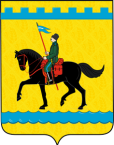 СОВЕТ ДЕПУТАТОВ МУНИЦИПАЛЬНОГО ОБРАЗОВАНИЯСАКМАРСКИЙ РАЙОНОРЕНБУРГСКОЙ ОБЛАСТИРЕШЕНИЕО внесении изменений в решение Совета депутатов Сакмарского района от 18.12.2019 № 311 «Об утверждении Положения «Об оплате труда работников органов местного самоуправления, не отнесенных к должностям муниципальной службы муниципального образования Сакмарский район» (с изменениями от 23.06.2020 № 333)»В соответствии с Конституцией Российской Федерации, Бюджетным кодексом Российской Федерации,  Трудовым кодексом Российской Федерации,  Федеральным  законом  от  06.10.2003  №  131 - ФЗ  «Об общих  принципах  организации  местного  самоуправления  в  Российской  Федерации», Едиными рекомендациями по  установлению  на  федеральном,  региональном  и  местном  уровнях  систем оплаты  труда  работников  государственных  и  муниципальных  учреждений,  утвержденными  решением  Российской  трехсторонней  комиссии  по регулированию социально-трудовых отношений, Общероссийским классификатором профессий рабочих, должностей служащих и тарифных разрядов, Уставом муниципального образования Сакмарский район,  в целях обеспечения социальных  гарантий,  создания  единой  правовой  базы  формирования  оплаты труда  и  материального  стимулирования,  его  единообразного  применения  для  служащих, занимающих должности, не отнесенные к должностям муниципальной службы муниципального  образования  Сакмарский район, Совет депутатов Сакмарского района решил:  
Внести в решение Совета депутатов Сакмарского района от 18.12.2019 № 311 «Об утверждении Положения «Об оплате труда работников органов местного самоуправления, не отнесенных к должностям муниципальной службы муниципального образования Сакмарский район» (с изменениями от23.06.2020 №333) следующие изменения:Приложение 1 к Положению  «Об оплате труда работников органов местного самоуправления, не отнесенных к должностям муниципальной службы муниципального образования Сакмарский район» изложить в редакции согласно приложению № 1 к настоящему решению.Контроль исполнения настоящего решения возложить на постоянную комиссию по вопросам бюджета, агропромышленного комплекса и экономике Совета депутатов Сакмарского района.Настоящее решение вступает в силу после его официального опубликования и распространяет свое действие на правоотношения, возникшие с 01.01.2022 года.Размеры должностных окладов работников профессий служащих и специалистов»__.__.2022№___Председатель Совета депутатовСакмарского района______________В.В. ЖидровГлава муниципального образования Сакмарский район________________В.В. ВостриковПриложение к решению Совета депутатовмуниципального образования Сакмарский район от______________»______ «Приложение 1 к Положению «Об оплате труда работников органов местного самоуправления, не отнесенных к должностям муниципальной службы муниципального образования Сакмарский район»Квалификационный уровеньДолжности, отнесенные к квалификационным уровнямДолжностной окладПрофессиональная квалификационная группа «Общеотраслевые должности служащих  первого уровня»Профессиональная квалификационная группа «Общеотраслевые должности служащих  первого уровня»Профессиональная квалификационная группа «Общеотраслевые должности служащих  первого уровня»1 квалификационный уровеньСекретарь7780,002 квалификационный уровеньСтарший инспектор8780,00Профессиональная квалификационная группа «Общеотраслевые должности служащих  третьего уровня»Профессиональная квалификационная группа «Общеотраслевые должности служащих  третьего уровня»Профессиональная квалификационная группа «Общеотраслевые должности служащих  третьего уровня»1 квалификационный уровеньСпециалист10000,00